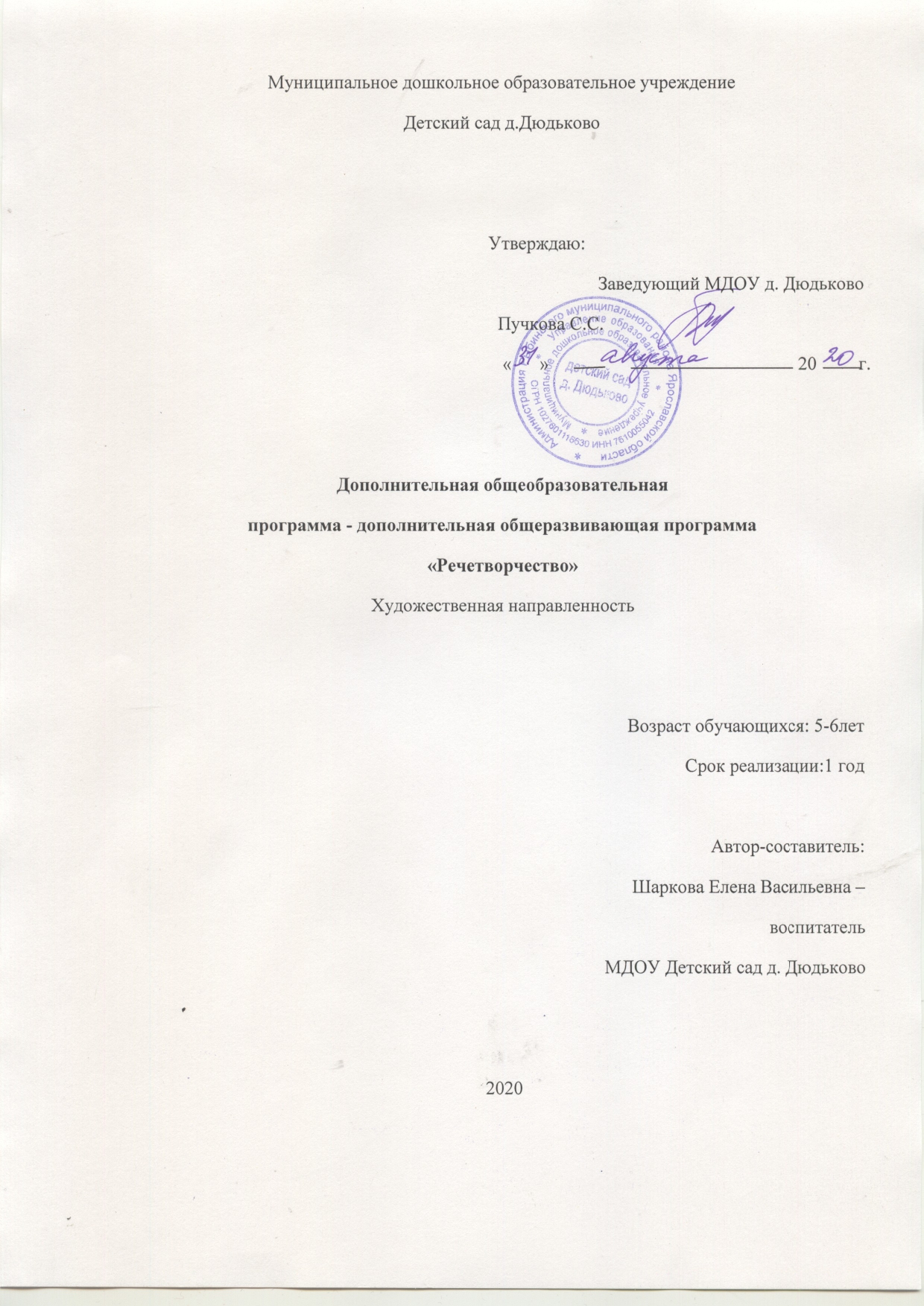 ОглавлениеПояснительная записка……………………………………….…...3Актуальность…………………………………………...…...4Цель и задачи Программы…………………………….…...6Методы и формы реализации   Программы……………....6Планируемые результаты освоения Программы………………..6Мониторинг реализации Программы………………………..…..7Учебно-тематическое планирование………………………….....8Материально-техническое оснащение……………………….....10Список литературы…………………………………………….....11Приложение 1 (паспорт Программы)…………………………...121.Пояснительная запискаСовременная школа предъявляет большие требования к детям, поступающим в первый класс. Важная задача детского сада состоит в том, чтобы на протяжении всего периода воспитания ребенка постепенно закладывать основы готовности к обучению в школе, формировать обобщенные, систематизированные знания об окружающем мире, умение четко и полно выражать свои мысли. Поэтому своевременная работа по развитию речи дошкольников является актуальной и важной задачей, стоящей перед педагогами. Эффективная подготовка к обучению русскому языку реализуется в ходе развития всех компонентов речи: правильного звукопроизношения, словарного запаса, грамматического строя речи, связной речи.Содержание данной программы направлено на проведение специально организованных занятий с акцентом на формирование фонематического восприятия, развитие словаря и словообразования, грамматического строя речи, связной речи. В содержание программы входит перспективный план работы и практический материал с разнообразными упражнениями и заданиями, которые предлагаются детям в игровой форме.Новизна образовательной программы состоит в комплексном подходе к проблеме развития речи дошкольников 5-6 лет в тесной взаимосвязи с развитием общей, пальчиковой и артикуляционной моторики, а также в применении инновационной технологии использования метода наглядного моделирования в развитии связной речи детей.Продолжительность реализации программы — 1 год. Содержание программы составлено с учетом возрастных особенностей и в соответствии с СанПиНом  2.4.1.3049-13 (требования к организации режима дня и учебных занятий), предназначена для детей  5-6 лет. Занятия проводятся 2 раза в неделю, длительность составляет 25 минут. Всего занятий в месяц - 8, в год  -72.Данная программа разработана в соответствии со следующими нормативными документами: Федеральный Закон «Об образовании в РФ» от 29.12.2012№273-Ф3(с изменениями на 3.07.2016г)  Концепция развития дополнительного образования детей (утв. Распоряжением Правительства РФ от 04.09.2014г.№ 1726-р);ФГОС ДО, Приказ Минобрнауки  России от 17.10.2013г №1155 Об утверждении федеральногогосударственного образовательного стандарта дошкольного образованияСанПиН 2.4.1.3049-13 от 15.05.2013г. №26Письмо Минобразования РФ от 14.03.2000г. №65/23-16 «О гигиенических требованиях к максимальной нагрузке на детей дошкольного возраста в организованных формах обучения»Устав МДОУ детский сад д. Дюдьково1.1 Актуальность программыНа шестом году жизни у детей отмечаются значительные успехи в речевом развитии. Увеличение активного словаря создает ребенку возможность полнее строить свои высказывания, точнее излагать мысли. Дети активно используют в речиприлагательные качества, времени и пространства, притяжательные прилагательные, наречия, личные местоимения, сложные предлоги, обобщающие понятия. У пятилетних детей резко возрастает интерес к звуковому оформлению слова.Достаточная подвижность мышц артикуляционного аппарата дает предпосылки к осуществлению более точных движений языка и губ, что необходимо для произношения сложных звуков. В этом возрасте у детей значительно улучшается звукопроизношение: полностью исчезает смягченное произнесение согласных, редко наблюдается пропуск звуков и слогов. Речь детей в целом становится чище, отчетливее, возрастает их речевая активность.Однако употребление более сложных в структурном отношении предложений нередко приводит к тому, что дети начинают чаще допускать грамматические ошибки: неправильно согласовывают слова, допускают нарушения в структуре предложений. Многие из них все еще не могут самостоятельно без помощи взрослых связно, последовательно и точно пересказать прочитанную сказку, рассказать о произошедшем событии. Некоторые дети все еще неправильно произносят шипящие звуки и звуки р, рь. У других детей еще неустойчиво произношение определенных групп звуков: в одних словах звук произносится правильно, в других неверно. Имеет место неотчетливое произношение отдельных слов, особенно многосложных и малознакомых. Это объясняется тем, что у детей не закреплено правильное произношение некоторых звуков, или они нечетко дифференцируют их на слух и в собственном произношении. Под влиянием специально организованных занятий такие недостатки со временем исчезают.В содержании программы учтены общие и специфические особенности психического развития детей дошкольного возраста. Каждое занятие включает задачи, направленные на формирование лексико-грамматических категорий и развитие связной речи, формирование у ребенка языкового чутья, слуховой памяти, произвольного и непроизвольного внимания; слухового и зрительного восприятия,мелкой моторики рук, формирование позитивной мотивации. Дети, имеющие нарушения звукопроизношения, получают логопедическую помощь, направленную на преодоление имеющихся у них дефектов.Теоретические основы программы.Теоретико-методологическую основу образовательной программы составили: исследования психологов, педагогов, лингвистов, создавших предпосылки для комплексного подхода к решению задач речевого развития дошкольников (Л.С. Выготский, С.Л. Рубинштейн, Д.Б. Эльконин, А.В. Запорожец, А.А. Леонтьев, А.Н. Гвоздев, В.В. Виноградов, К.Д. Ушинский, Е.И. Тихеева, Ф.А. Сохин); исследования применения наглядного моделирования в логопедической работе с детьми, (Ю.Ф. Гаркуша, Т.Н. Кроткова, Т.И. Кудрова, Т.А. Ткаченко и др.); программа развития речи дошкольников (Ушакова О.С.).1.2 Цели и задачи ПрограммыЦель Программы: создание в ходе совместной деятельности педагога с детьми наиболее благоприятных условий для коррекции нарушенного у детей речевого звена, высокого уровня речевого развития ребенка и всестороннего развития личности в условиях единого образовательного пространства.Задачи Программы:1. Обогащение словарного запаса детей.2. Формирование лексико-грамматических категорий и развитие связной речи.3. Развитие артикуляционной моторики и подготовка речевого аппарата к овладению правильным произношением звуков.4. Коррекция неправильного звукопроизношения.5. Развитие общей и пальчиковой моторики.6. Создание условий для формирования достаточного уровня развития речи, необходимого для успешного обучения детей в школе.1.3. Методы и формы реализации ПрограммыОсновными формами и методами работы являются наблюдение за речевым материалом, беседа, показ, дидактические игры, наглядное моделирование, словесные упражнения, речевой образец, рассматривание картин.2. Планируемые результаты освоения ПрограммыПри успешном освоении программы ребенок должен:• фонетически правильно оформлять звуковую сторону речи;• уметь выделять заданную фонему в слове;• овладеть активным словарным запасом;• овладеть навыком грамматически правильного оформления речевоговысказывания;• уметь полно и последовательно пересказывать тексты, составлять рассказы.Формы подведения итогов реализации программы: открытый просмотр в конце учебного года.Совместная деятельность с родителями.Реализация программных задач предусматривает сотрудничество учителя-логопеда с родителями детей, посещающих речевой кружок. С целью закрепления и активизации полученных детьми знаний и умений проводятся консультации и речевые практикумы для родителей.3. Мониторинг реализации ПрограммыКритерии оценки по формированию словаря и связной речи:Высокий уровень – ребенок составляет рассказ самостоятельно по серии картинкам, употребляя сложные предложения. Последовательно пересказывает литературное произведение без помощи взрослого.Средний уровень – рассказывает по сюжетной картине, с наводящими вопросами , редко употребляет сложные предложения.Низкий уровень – ребенок затрудняется рассказать по картине. Делает существенные пропуски при  пересказе, демонстрирует отдельные эпизоды.Критерии оценки грамматического строя речи:Высокий уровень – ребенок  без затруднений подбирает ко всем существительным по 2-3 прилагательных, заменяет слово другим со сходным значением.Средний уровень – ребенок затрудняется в подборе прилагательных, называет к каждому существительному не более одного прилагательного. В подборе синонимов требуется дополнительная инструкция (примеры), подбирает не более 1-2 синонимов.Низкий уровень – ребенок не может подобрать правильно прилагательные и синонимы к заданным словам.Критерии оценки по звуковой культуре речи:Высокий уровень – ребенок без ошибки определяет место звука в лове. Средний уровень – ребенок без ошибок определяет место звука в начале слова, допускает ошибки при определении звука в середине или в конце слова. Низкий уровень – ребенок допускает большое количество ошибок.4. Учебно-тематический план5. Материально-техническое обеспечение1. Библиотечный фонд, ресурсы интернета.2. Технические средства обучения (магнитная доска, магнитофон, компьютер).3. Печатные пособия (таблицы, книги, плакаты, схемы).4. Учебно-практическое оборудование (модели для составления рассказов, предметные картинки, сюжетные картины, серии сюжетных картин).Методическое обеспечение программы дополнительного образования.Программа:Реализация содержания образовательной области «Речевое развитие в форме игровых обучающих ситуаций». Старшая группа (5-6 лет)/ авторы-составители: О. М. Ельцова, Л. В. Прокофьева.-СПб: ООО Издательство « ДЕТСТВО-ПРЕСС», 2016г. 6. Список литературы1. Выготский Л.С. Мышление и речь. Изд. 5, испр. – М.: Изд-во «Лабиринт», 1999.2. Волина В.В. Учимся, играя. «Новая школа», Москва, 1994.3. Граб Л.М. Тематическое планирование коррекционной работы в логопедической группе для детей 5-6 лет с ОНР / Л.М. Граб. — М. : «Издательство Гном и Д», 2005.4. Игры в логопедической работе с детьми. Книга для логопеда. Под ред. Селиверстова В.И. —Москва, 1987.5. Лопухина И.С. Логопедия: 550 занимательных упражнений для развития речи. —Москва, 1995.6. Максаков А.И., Тумакова Г.А. Учите играя. Москва, 1983.7. Нищева Н.В. Система коррекционной работы в логопедической группе для детейс общим недоразвитием речи. — СПб.: ДЕТСТВО-ПРЕСС, 2001.8. Ткаченко Т.А. Формирование лексико-грамматических представлений. — Москва, «Издательство ГНОМ и Д», 2003.9. Ткаченко Т.А. Схемы для составления дошкольниками описательных и сравнительных рассказов. — М.: Издательство «ГНОМ и Д», 2002.Приложение 1                     Паспорт Программы№И. Ф. ребенкаФормирование словаряСвязная речьГрамматический строй речиЗвуковая культура речиИтог№ п/пТемаКоличество часов1.Прекрасная страна слов12.Осень наступила13.Хоть и холоден батюшка сентябрь, да сыт14.Осенняя прогулка по лесу15.6.Знакомство со злакамиПоможем мышатам научиться бережно относиться к хлебу27.Домашние животные18.Дикие животные19.Чтение сказок о диких животных210-11.Театрализация сказок о диких животных312.Как Чипполлино и его друзья попали в беду, а ребята их выручали113.Чтение стихов о золотой осени114.Заучивание стихотворения А. Плещеева «Осенняя пора»115.Одежда людей осенью116.Дом и его части117.Предметы быта118.Моя семья119.Составление рассказа о своей семье220.К зайцам в гости121.Чтение русской народной сказки «Заяц-хваста»122.Мама - самый дорогой человек123.Чтение стихов для мамы224.Наступила зима125.Прогулка в зимний лес126.Одежда людей зимой127.Увлекательное путешествие в зимнее царство228.Зимние виды спорта129.Зимние забавы130.Новый год спешит к нам в гости131.Дед Мороз в гостях у ребят132. Как на Руси отмечали Рождество133.Покормите птиц зимой234.Чтение художественной литературы о зиме235.Составление описательного рассказа о зиме236.Жизнь диких животных в лесу зимой137.Составление рассказа – описания о диком животном по схеме238.Моя страна139.День защитника Отечества140.Весна пришла141.Восьмое марта142. Заучивание стихов о празднике 8 марта243.День космонавтики144.Путешествие в космос145.В гостях у "Лесовичка"146.Счастлив тот, кого называют настоящим другом147.У Аленушки в гостях148.Научим Барбоса и Бобика гостеприимству и вежливости149.В Стране добрых поступков150.Встреча пернатых друзей251.Растения. Деревья152. С какого дерева плод154.    Работы на огороде весной155. Первоцветы256. Стихи о первоцветах157. Насекомые158.В гостях у бабушки в деревне159. Уроки Айболита и Мойдодыра для ребят - дошколят1Наименование программыДополнительная общеобразовательная общеразвивающая программа «Речетворчество»Актуальность программыАктуальность данной программы определяется нормативно – правовыми документами федерального уровня и др.Федеральный Закон «Об образовании в РФ» от 29.12.2012№273-Ф3(с изменениями на 3.07.2016г)  Концепция развития дополнительного образования детей (утв. Распоряжением Правительства РФ от 04.09.2014г.№ 1726-р);ФГОС ДО, Приказ Минобрнауки  России от 17.10.2013г №1155 Об утверждении федерального государственного образовательного стандарта дошкольного образованияСанПиН 2.4.1.3049-13 от 15.05.2013г. №26Письмо Минобразования РФ от 14.03.2000г. №65/23-16 «О гигиенических требованиях к максимальной нагрузке на детей дошкольного возраста в организованных формах обучения» Устав МДОУ детский сад д. ДюдьковоДостаточная подвижность мышц артикуляционного аппарата дает предпосылки к осуществлению более точных движений языка и губ, что необходимо для произношения сложных звуков. В этом возрасте у детей значительно улучшается звукопроизношение: полностью исчезает смягченное произнесение согласных, редко наблюдается пропуск звуков и слогов. Речь детей в целом становится чище, отчетливее, возрастает их речевая активность.Категория обучающихсяДети старшего дошкольного возраста (5-6 лет)НаправленностьРечеваяВид программыАвторскаяЦель программыСоздание в ходе совместной деятельности педагога с детьми наиболее благоприятных условий для коррекции нарушенного у детей речевого звена, высокого уровня речевого развития ребенка и всестороннего развития личности в условиях единого образовательного пространства.Задачи1. Обогащение словарного запаса детей.2. Формирование лексико-грамматических категорий и развитие связной речи.3. Развитие артикуляционной моторики и подготовка речевого аппарата к овладениюправильным произношением звуков.4. Коррекция неправильного звукопроизношения.5. Развитие общей и пальчиковой моторики.6. Создание условий для формирования достаточного уровня развития речи, необходимого для успешного обучения детей в школе.Ожидаемые результаты реализации программыПри успешном освоении программы ребенок должен:• фонетически правильно оформлять звуковую сторону речи;• уметь выделять заданную фонему в слове;• овладеть активным словарным запасом;• овладеть навыком грамматически правильного оформления речевоговысказывания;• уметь полно и последовательно пересказывать тексты, составлять рассказы.Составитель программыШаркова Елена Васильевна, воспитатель первая квалификационная категорияЗаказчик программыДетиРодительская общественностьПедагогический коллектив МДОУ детский сад д. ДюдьковоГосударство (определяется нормативно-правовыми документами федерального уровня)Срок реализации программы1 годКраткое содержание Программы Новизна образовательной программы состоит в комплексном подходе к проблеме развития речи дошкольников 5-6 лет в тесной взаимосвязи с развитием общей, пальчиковой и артикуляционной моторики, а также в применении инновационной технологии использования метода наглядного моделирования в развитии связной речи детей.Координация и контроль реализации Программы.Осуществляется администрацией МДОУ детский сад д. Дюдьково и родителями (законными представителями) детей старшего дошкольного возрастаФормы предоставления результатов:Презентация реализации программыФормы подведения итогов реализации программы: открытый просмотр в конце учебного года.Совместная деятельность с родителями.